Kla.TV Hits 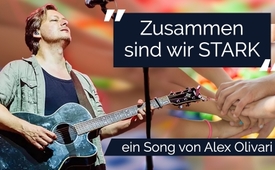 ♫ Zusammen sind wir stark ♫ – Ein Song von Alex Olivari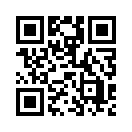 Alex Olivari: Ein Musiker der Stunde und Frontkämpfer der Unterhaltungsbranche glänzt erneut mit einem mitreißenden und starken Song. Er fordert uns auf zu feiern, denn zusammen sind wir stark und können alles erreichen - für die Liebe, für die Freiheit, für dieses Land!ZUSAMMEN SIND WIR STARK   

Du wachst auf und es kommt Dir so vor
wie in 1984
Doch auf die Lüge fällst du nicht herein
Und Du bist nicht allein

Da ist ein Feuer in deiner Brust
Es sagt dir, dass Du aufstehen musst
Für die Liebe
Für die Wahrheit
Für dieses Land

Komm wir feiern unsere Freiheit
Wir feiern unsern Tag

Komm lass uns feiern
Zusammen sind wir stark

Eure Krone ist nur Illusion
Komm wir stoßen sie vom Thron

Siehst Du den Stern am Horizont
Der weite Weg hat sich gelohnt
Keiner nimmt uns diese Freiheit
Die in uns wohnt

Wir feiern unsere Freiheit
Wir feiern unsern Tag

Komm lass uns feiern
Zusammen sind wir stark

Wir feiern unsere Freiheit
Wir feiern unsern Tag

Komm lass uns feiern
Zusammen sind wir starkvon nm.Quellen:Homepage Alex Olivari
https://www.ao-ton.com

Originalvideo „Zusammen sind wir stark
https://www.youtube.com/watch?v=FrqRE1UluE8

Song erhältlich bei
https://music.apple.com/de/album/zusammen-sind-wir-stark/1530159098?i=1530159099

https://www.amazon.de/dp/B08H849MNS/ref=sr_1_21?__mk_de_DE=ÅMÅŽÕÑ&dchild=1&keywords=alex+olivari&qid=1599118987&sr=8-21Das könnte Sie auch interessieren:#Hits - Kla.TV-Hits - www.kla.tv/Hits

#AlexOlivari - www.kla.tv/AlexOlivariKla.TV – Die anderen Nachrichten ... frei – unabhängig – unzensiert ...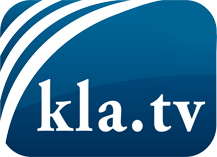 was die Medien nicht verschweigen sollten ...wenig Gehörtes vom Volk, für das Volk ...tägliche News ab 19:45 Uhr auf www.kla.tvDranbleiben lohnt sich!Kostenloses Abonnement mit wöchentlichen News per E-Mail erhalten Sie unter: www.kla.tv/aboSicherheitshinweis:Gegenstimmen werden leider immer weiter zensiert und unterdrückt. Solange wir nicht gemäß den Interessen und Ideologien der Systempresse berichten, müssen wir jederzeit damit rechnen, dass Vorwände gesucht werden, um Kla.TV zu sperren oder zu schaden.Vernetzen Sie sich darum heute noch internetunabhängig!
Klicken Sie hier: www.kla.tv/vernetzungLizenz:    Creative Commons-Lizenz mit Namensnennung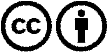 Verbreitung und Wiederaufbereitung ist mit Namensnennung erwünscht! Das Material darf jedoch nicht aus dem Kontext gerissen präsentiert werden. Mit öffentlichen Geldern (GEZ, Serafe, GIS, ...) finanzierte Institutionen ist die Verwendung ohne Rückfrage untersagt. Verstöße können strafrechtlich verfolgt werden.